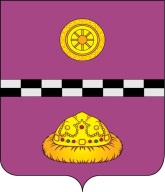 ПОСТАНОВЛЕНИЕО создании межведомственной рабочей группы  по реализации на территории муниципального образования муниципального района «Княжпогостский» мер, предусмотренных Указом Президента Российской Федерации от 19.10.2022 № 757 и поручений Оперативного штаба Республики В целях организации взаимодействия и координации действий органов и организаций, расположенных на территории муниципального образования муниципального района «Княжпогостский» (далее – МР «Княжпогостский»), по исполнению поручений созданного Указом Главы Республики Коми Оперативного штаба Республики Коми (далее – Оперативный штаб) по реализации мер, предусмотренных Указом Президента Российской Федерации от 19 октября 2022 года № 757 «О мерах, осуществляемых в субъектах Российской Федерации в связи с Указом Президента Российской Федерации от 19 октября 2022 г. № 756», ПОСТАНОВЛЯЮ:1. Создать межведомственную рабочую группу (далее – Группа) по реализации на территории муниципального образования МР «Княжпогостский» мер, предусмотренных Указом Президента Российской Федерации от 19.10.2022 № 757 и поручений Оперативного штаба Республики Коми.2. Утвердить состав Группы, согласно приложению № 1 к настоящему постановлению. При необходимости, по решению руководителя  Группы - Главы МР «Княжпогостский» - руководителя администрации, в состав Группы могут быть включены дополнительные члены.3. Возложить на Группу следующие обязанности и права:-проводить заседания Группы, оформлять протоколы заседаний, направлять копию протокола и выписки из протокола заседаний в органы и организации, независимо от форм собственности, расположенные на территории МР «Княжпогостский» для исполнения; -на заседаниях Группы принимать решения по проведению конкретных мероприятий для реализации протокольных поручений Оперативного штаба РК и Распоряжений Главы РК связанных с Указом Президента Российской Федерации от 19.10.2022 №757, давать поручения должностным лицам, органам и организациям, независимо от форм собственности, расположенным на территории МР «Княжпогостский» по реализации указанных Оперативным штабом мер;-организовывать межведомственное взаимодействие и координацию действий органов и организаций, независимо от форм собственности, расположенных на территории МР «Княжпогостский» при исполнении  протокольных поручений Оперативного штаба, Распоряжений Главы Республики Коми, протокольных поручений Группы связанных с требованиями Указа Президента Российской Федерации от 19.10.2022 №757;-осуществлять на территории МР «Княжпогостский» контроль за исполнением поручений Оперативного штаба, Распоряжений Главы Республики Коми, протокольных поручений Группы, связанных с требованиями Указа Президента Российской Федерации от 19.10.2022 № 757;-требовать и получать от должностных лиц, органов и организаций, независимо от форм собственности, расположенных на территории МР «Княжпогостский» необходимые сведения для работы Группы и письменные отчеты в указанные Группой сроки о проведенной работе по исполнению поручений Оперативного штаба, Распоряжений Главы Республики Коми, протокольных поручений Группы, связанных с требованиями Указа Президента Российской Федерации от 19.10.2022 № 757.4. Контроль за исполнением настоящего постановления оставляю за собой. 5. Настоящее постановление вступает в силу с момента его принятия и подлежит опубликованию на официальном сайте МР «Княжпогостский».Глава МР «Княжпогостский» -                                                                     руководитель администрации 	                                             А. Л. НемчиновПриложение № 1к постановлению администрацииМР «Княжпогостский»от 28.10.2022 № 443Состав межведомственной рабочей группы по реализации на территории муниципального образования МР «Княжпогостский» мер, предусмотренных Указом Президента Российской Федерации от 19.10.2022 № 757 и поручений Оперативного штаба Республики Комиот 28 октября 2022 г.    №443№
п/пДолжность в Группе   Должность по месту работы    1  РуководительГлава муниципального района «Княжпогостский» - руководитель администрации2Заместитель руководителяПервый заместитель руководителя администрации МР «Княжпогостский»3СекретарьЗаведующий отделом по делам ГО и ЧС администрации МР «Княжпогостский»4ЧленЗаместитель руководителя администрации МР «Княжпогостский»  (курирующий вопросы ГО и ЧС)                       5ЧленНачальник Княжпогостского пожарно-спасательного гарнизона6Член       Начальник ОМВД России по Княжпогостскому району7Член    Начальник отделения УФСБ РФ по РК в Усть – Вымском районе 8Член     Военный комиссар Княжпогостского и Усть – Вымского районов Республики Коми 9Член       Начальник ОВО по Княжпогостскому району – филиала ФГКУ «УВО ВНГ России по Республике Коми»  10Член     Начальник управления муниципального хозяйства администрации МР «Княжпогостский»11Член     Заведующий отделом экономики, предпринимательства и потребительского рынка администрации  МР «Княжпогостский» 12ЧленЗаведующий сектором мобилизационной работы администрации МР «Княжпогостский»